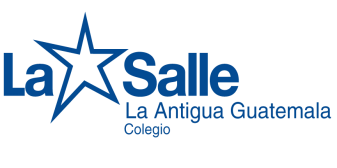 PRE PRÁCTICABachillerato en Dibujo Técnico y de ConstrucciónDATOS DEL ALUMNODATOS DEL ESTABLECIMIENTO                                                DATOS DE LA EMPRESA EN QUE SE REALIZARA LA PRE PRÁCTICAPERÍODO DE PRE PRÁCTICAASPECTOS A CALIFICARBachillerato en Dibujo Técnico y de ConstrucciónETAPA DE OBSERVACIÓNETAPA DE AUXILIATURAETAPA DE PRE PRÁCTICA ACTIVIDADES REALIZADAS EN LA EMPRESABachillerato en Dibujo Técnico y de ConstrucciónObservaciones:_______________________________________________________________________________________________________________________________________________________________________________________________________________________________________________________________________________________________________________________________________________________________________________________________________________________________________________________________________________________________________________Nombre del alumno (a):Institución:Colegio La SalleDirección:4ª. Avenida Norte No. 26, La Antigua Guatemala, Sacatepéquez.Teléfonos:7832-0474 y 7832-0556Director:Lic. Pío Raul Hernández GarcíaNombre:Dirección:Teléfonos:Jefe del alumno:Cargo:Departamento operativo:Fecha de inicio:25 de octubre de 2,019Fecha de finalización:29 de noviembre de 2,019Horario:Cantidad de horas realizadas en la pre prácticaCantidad de horas realizadas en la pre prácticaCantidad de horas realizadas en la pre prácticaCantidad de horas realizadas en la pre prácticaCantidad de horas realizadas en la pre prácticaCantidad de horas realizadas en la pre prácticaCantidad de horas realizadas en la pre prácticaCantidad de horas realizadas en la pre prácticaCantidad de horas realizadas en la pre prácticaCantidad de horas realizadas en la pre prácticaFirma y Sello del jefe inmediatoSemanaSemanaSemanaPráctica de semana realizadaLunesMartesMiércolesJuevesViernesTotal de horasFirma y Sello del jefe inmediato111Observación-.-.--.-.--.-.--.-.-88222Auxiliatura8888-.-.-32333Pre Práctica 8888840444Pre Práctica8888840555Pre Práctica 8888840666Pre Práctica 8888840Total de horas de prácticaTotal de horas de prácticaTotal de horas de prácticaTotal de horas de prácticaTotal de horas de prácticaTotal de horas de prácticaTotal de horas de prácticaTotal de horas de prácticaTotal de horas de práctica200Informe del jefe o persona nombrada por la institución que supervisa al estudianteSemana 1Informe del jefe o persona nombrada por la institución que supervisa al estudianteInforme del jefe o persona nombrada por la institución que supervisa al estudianteSemana 2Informe del jefe o persona nombrada por la institución que supervisa al estudianteASPECTOS A OBSERVARSEMANA IIISEMANA IVSEMANA VSEMANA VISUMAPROMEDIOEjecución correcta de las operaciones matemáticas.Iniciativa, creatividad e ingenio en actividades encomendadas.Exactitud y limpieza en la elaboración de trabajos.Presentación, colaboración, puntualidad y responsabilidad en la oficina.Habilidad en el manejo de programas de dibujo arquitectónico.Correcta aplicación del alfabeto de la línea técnica, calidad de línea y simbologías.Correcta ejecución de planos constructivos.Correcta aplicación y manejo de especificaciones, detalles constructivos y materiales de construcción.Habilidad y criterio en manejar y distribuir  el mobiliario en los ambientes  al trabajar  las plantas amobladas.NOTA TOTAL.NOTA TOTAL.NOTA TOTAL.NOTA TOTAL.ETAPASNOTA ASIGNADAObservación (20%):Auxiliatura (30%):Pre Práctica (50%):NOTA FINALACTIVIDADES PRINCIPALESPERIODO DE REALIZACIÓNNombre del jefeSelloFirmaProf. Daniel Antonio Burbano AlbizurezCatedrático de Práctica SupervisadaLic. Pío Raul Hernández GarcíaDirector Nivel MedioVo. Bo. Zoila Esthela Jonfe OrozcoCoordinadora Técnica AdministrativaDistrito 03010Ministerio de Educación